Samtycke till publicering av bilder 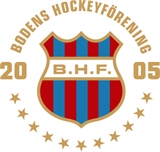 Bilder på barn eller unga under 16 år Publicering på Internet □ JA Mitt barn får synas på bilder som kan publiceras på Bodens HF webbplats, Laget.se. Ett samtycke kan när som helst återkallas. □ NEJ Mitt barn får inte synas på bilder som kan publiceras på Bodens HF webbplats. Samtycket eller nekande till samtycke gäller Barnets namn _______________________________________________________________ Födelsedatum _______________________________________________________________ __________________________                        ____________________________Underskrift (vårdnadshavare)                                    Underskrift (vårdnadshavare) Ort, datum _________________________________________________________________ Hur bilder och andra uppgifter om ditt barn får hanteras bestäms bland annat i Personuppgiftslagen, PuL. För bilder på barn och unga under 16 år krävs samtycke innan bilderna publiceras. Ett samtycke kan när som helst tas tillbaka. Därför behöver vi veta vad som gäller ditt barn. Fyll i uppgifterna ovan och se till att denna lapp lämnas tillbaka till barnets lagledare.